РАСПИСАНИЕучебных занятий  на дневном платном отделении юридического института ДГУ (в дистанционной форме) по специальности 40.05.02 «Правоохранительная деятельность» Специализация «Оперативно-розыскная деятельность»1 неделяначало занятий в 8.30ч. понедельник1Безопасность жизнедеятельности (практ. зан.)- доц. Гусейнова С.А. понедельник2Логика (практ. зан.)–доц.  Качабеков А.Г. понедельник3История государства и права Дагестана(практ. зан.)- доц. Исаев Ш.М. вторник1Логика (лекция)–доц.  Качабеков А.Г. вторник2Иностранный язык (лекция) - доц. Гусейнова М.Ш.вторник3Самостоятельная работасреда1Физическая культура и спорт-спорткомплекссреда2История государства и права России (лекция) – доц. Абдуллаев М.Н.среда3Русский язык делового общения- доц. Ваджибов М.Д.четверг1Правоохранительные органы (практ. зан.)– доц. Мирзаев М.А. четверг2Теория государства и права (практ. зан.)– доц. Чупанова А.Ч. четверг3Самостоятельная работапятница1История государства и права России (практ. зан.)– доц. Абдуллаев М.Н. пятница2Иностранный язык- доц. Гусейнова М.Ш.пятница3Теория государства и права  (лекция)– доц. Чупанова А.Ч.суббота1Кураторский чассуббота2Самостоятельная работасуббота3Самостоятельная работа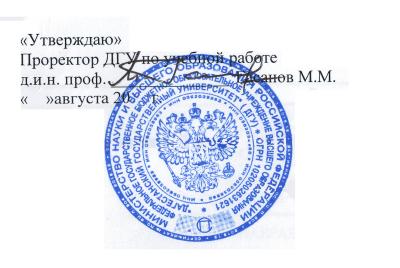 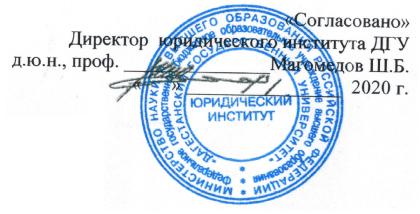 